Základní škola a mateřská škola rychnov nad Kněžnou, roveň 60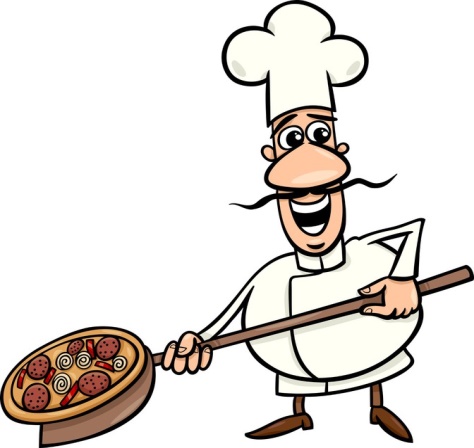 Jídelní  lístek          3.5. – 7.5.2021Jídlo obsahuje alergeny. Jejich čísla  jsou uvedena za názvem jídelníčku.Seznam alergenů: 1 – obiloviny obsahující lepek (a- pšenice, b-žito, c-ječmen, d-oves)               6 – sója                               3 – vejce                                                                                                             7 - mléko                              4 – ryby                                                                                                              9 - celerStrava je určena k okamžité spotřebě!Změna jídelníčku vyhrazena!/alergeny/Pondělí:houska, tuňáková pomazánka, rajče, čaj1a,4,7zeleninový vývar risi-bisi1a,9palačinky s jahodovým džemem, jablko, vanilkové mléko, čaj1a,3,7chléb, kapiová pomazánka, okurka, bílá káva1a,7Úterý:kukuřičné lupínky s mlékem, mandarinka, čaj1a,7polévka hrstková1a,9smažený kuřecí řízek, vař. brambor, obloha, džus1a,3,7,9obložený slunečnicový chléb, vanilkové mléko1a,b,c,d,7Středa:korn rohlík, ochucené pomazánkové máslo, paprika, granko1a,b,c,d,7polévka česneková9vepřové rizoto se zeleninou a sýrem, rajčatový salát, čaj1a,7,9chléb, vajíčková pomazánka, okurka, čaj1a,3,7Čtvrtek:toustový chléb, rama, šunka, rajče, kakao1a,7polévka s kapáním1a,3,9poděbradské maso, těstoviny, džus1a,7,9veka, máslo, džem, pomeranč, mléko1a,7Pátek:ovocný jogurt, piškoty, banán, čaj1a,7polévka zeleninová s kuskusem1a,9staročeské fazole, chléb, čaj, ZŠ – ovocný jogurt1a,7,9chléb Vital, pomazánka tvarohová s rajčaty, paprika, malcao1a,b,c,d,7